Menus du 6 au 30 Avril 2021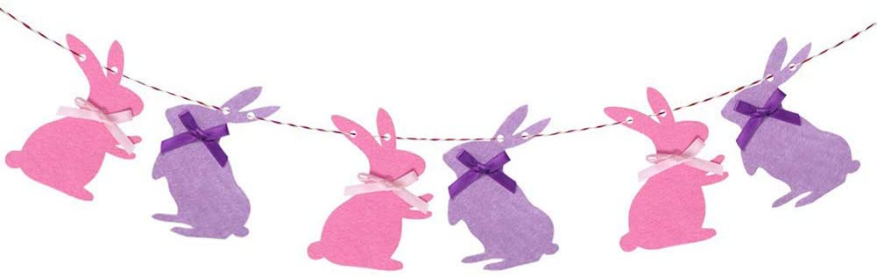 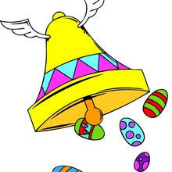 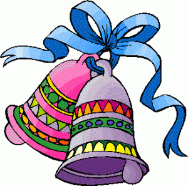 LundiMardiMercrediJeudiVendredi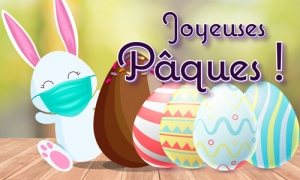 6 AvrilPâté en croute/cornichonCervelas Orlof FlageoletsŒufs au chocolat7 AvrilTomate/Féta Cannellonis/saladeEntremet caramel8 AvrilSalade de riz Poisson meunière Duo d’haricotsFromage/Fruit Bio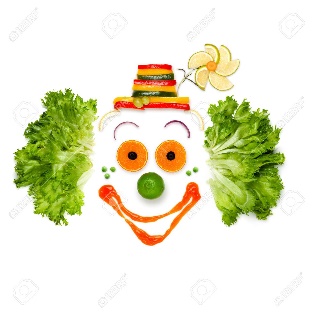 9 AvrilConcombre sauce bulgareChipolatas FritesGlace12 AvrilPanier Emmental/saladePoisson sauce citronnée Purée de légumes verts BioCrème Fruits rouges13 AvrilBetteravesHachi parmentier maisonSaladeFromage/Fruit14 AvrilPizza/saladeAiguillettes de pouletPoêlée de légumesDessert15 AvrilMenu végétarienCarottes râpéesPané fromageLentillesYaourt Bio16 AvrilRillette de maquereauxVeau MarengoSemouleFromage/Fruit19 AvrilAssiette Anglaise/cornichonPaupiette de lapinPdt SautéesCrème au chocolat20 AvrilŒuf Mimosa   Porc à l’indienne CoquillettesFromage/Fruits21 AvrilCrêpe/saladeHaché de bœufGratin ProvençaleYaourt 22 AvrilFriand/saladePaella au poulet FromageCompote de fruits23 AvrilSalade de tomatePoisson meunière RatatouillePâtisserie  26 Avril CentreFriand/saladeHaché de veauPoêlée villageoiseFromage/Fruit27 Avril CentreConcombreBourguignonPdt Fromage blanc28 Avril CentreSaucisson/cornichonEscalope pannéeLégumesFlan pâtissier 29 Avril CentrePizza/saladePoissonHaricots vertsCrème vanille 30 Avril CentreCarottes râpées BioSaucisse Purée maisonFromage/Fruit